＊＊＊＊＊発達支援ひろがりネット・発達障害啓発週間企画＊＊＊入学・進学を迎える発達障害児の保護者のために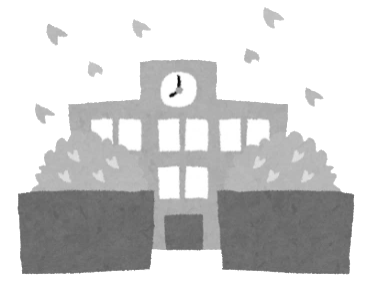 日　時：平成2７年４月４日（土）1３時30分～１６時３０分（質疑を含む）●講演会：「こどもの心によりそうこととは」1３時30分～１４時45分（質疑を含む）講師：特定非営利活動法人子どもの村東北　村長今野和則さん●グループワーク：「新学期に向けての配慮を考える」１５時～１６時30分宮城教育大学附属特別支援学校　教師　高橋誠さん・今野和則さん参加費無料・事前申し込み不要・当日受付です。会　場：仙台市シルバーセンター　第２研修室　　　　　　　仙台市青葉区花京院１－３－２後援（予定）：　宮城県教育委員会　・　仙台市教育委員会宮城県発達障害者支援センター（えくぼ）仙台市発達相談支援センター（アーチル）４月2日は、国連が定めた世界自閉症啓発デーです。発達支援ひろがりネットは、当事者・保護者の視点から支援を考える宮城県の発達障害に関わるネットワークです。どなたでも参加いただけます。みなさまどうぞ、ご参加ください。＊発達支援ひろがりネット＊〒980-9811　仙台市青葉区一番町４丁目１－３　市民活動サポートセンターレターケース117http://blog.canpan.info/haxtutatusien/　E-mail : hirogare@hotmail.co.jp